Ханты-Мансийский автономный округ - Югра(Тюменская область)АДМИНИСТРАЦИЯ Нижневартовского районаУПРАВЛЕНИЕ ОБРАЗОВАНИЯВАХОВСКОЕ МУНИЦИПАЛЬНОЕ БЮДЖЕТНОЕ ДОШКОЛЬНОЕ ОБРАЗОВАТЕЛЬНОЕ УЧРЕЖДЕНИЕ«ДЕТСКИЙ САД  «ЛЕСНАЯ СКАЗКА»ул. Таёжная , 18, с.п.. Ваховск,  Нижневартовский район, Ханты-Мансийский автономный округ – Югра (Тюменская область), 628656Тел./факс: (3466) 21-60-97 ,  dsvah@mail.ru ПРИКАЗ24.04.2014         №  32Об утверждении Положения о рабочей группеНа основании письма Министерства образования и науки Российской Федерации от 10 января 2014 года № 08-10 «План действий по обеспечению введения  федерального государственного образовательного стандарта дошкольного образования», в соответствии с приказом Министерства образования и науки Российской Федерации от 17 октября 2013 г. №1155 «об утверждении федерального государственного образовательного стандарта дошкольного образования»ПРИКАЗЫВАЮ:1. Утвердить положение о рабочей группе по введению федерального государственного стандарта дошкольного образования в Ваховском МБДОУ детском саду «Лесная сказка»2.  Утвердить состав рабочей группы по обеспечению введения федерального государственного образовательного стандарта дошкольного образования в Ваховском МБДОУ детском саду «Лесная сказка»  (Приложение 1)       Заведующий                                            В.К.Бусыгина 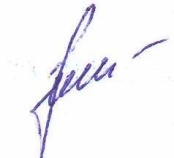 Приложение 1 к приказу № 32 от 24.04.2014 Состав рабочей группы по введению федерального государственного стандарта дошкольного образования в Ваховском муниципальном бюджетном дошкольном образовательном учреждении детском саду «Лесная сказка»1. Цупикова О.Н. – старший воспитатель2. Хребтова Р.Ф. – учитель – логопед3. Гончар Л.А. – руководитель физвоспитания4. Рагулько Н.С. – воспитатель5. Клюева Т.В. – воспитатель6. Гололобова М.Н. - воспитатель